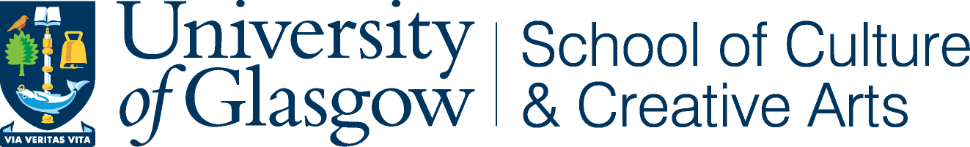 Visiting scholar application formThis form should be filled in by scholars from universities other than the University of Glasgow who are interested in spending a period of time researching at the University of Glasgow School of Culture and Creative Arts. This form must be completed in full and emailed along with a CV to the relevant School contact of the subject area you wish to be affiliated with.   About youAbout your proposed visitNameInstitutionJob titleEmail addressDate fromDate toHow is the trip being financed?How is the trip being financed?Please explain briefly the research you wish to carry out in GlasgowPlease explain briefly the research you wish to carry out in GlasgowPlease explain briefly the research you wish to carry out in GlasgowPlease explain briefly the research you wish to carry out in GlasgowPlease explain briefly the research you wish to carry out in GlasgowPlease explain why the University of Glasgow is an appropriate place to carry out this research (eg research interests in common with a member of staff, research materials held at Glasgow)Please explain why the University of Glasgow is an appropriate place to carry out this research (eg research interests in common with a member of staff, research materials held at Glasgow)Please explain why the University of Glasgow is an appropriate place to carry out this research (eg research interests in common with a member of staff, research materials held at Glasgow)Please explain why the University of Glasgow is an appropriate place to carry out this research (eg research interests in common with a member of staff, research materials held at Glasgow)Please explain why the University of Glasgow is an appropriate place to carry out this research (eg research interests in common with a member of staff, research materials held at Glasgow)